Информация для заказаСправка [1, 2]Билирубин – это продукт распада гемоглобина. Свободный, неконъюгированный билирубин неполярен и почти нерастворим в воде, поэтому при транспортировании в крови от селезенки к печени он образует комплекс с альбумином. В печени билирубин конъюгирует с глюкуроновой кислотой и образующийся комплекс билирубин–глюкуроновая кислота экскретируется в желчные протоки.Гипербилирубинемия может быть вызвана увеличенным образованием билирубина из-за гемолиза (прегепатитная желтуха), повреждения паренхимы печени (интрагепатитная желтуха) или закупорки желчных протоков (постгепатитная желтуха). Наиболее часто встречается хроническая врожденная форма гипербилирубинемии с преобладающим неконъюгированным билирубином (синдром Гилберта). Высокие уровни билирубина наблюдаются у 60–70% новорожденных благодаря увеличенному послеродовому разрушению эритроцитов и отставанию функции ферментов деградации билирубина. Общепринятые методы анализа билирубина определяют либо общий, либо прямой билирубин. Анализ прямого билирубина определяет в основном конъюгированный, растворимый в воде билирубин. Следовательно, неконъюгированный билирубин может быть оценен как разница между общим и прямым билирубином.МетодФотометрический тест с 2,4-дихлоранилином (ДХА).Принцип определенияВ кислой среде, в присутствии диазотированного 2,4-дихлоранилина, билирубин образует азосоединение красного цвета. РеагентыКомпоненты и их концентрации в реакционной смесиСтабильность и хранениеРеагенты стабильны до конца месяца, указанного в сроке годности, при хранении при 2–8°С, в защищенном от света месте. Не допускать загрязнения. Не замораживать реагенты! Реагент 2 хранить в темноте.Меры предосторожностиОбычные меры предосторожности, предпринимаемые при работе с лабораторными реактивами.Обезвреживание отходовВ соответствии с местными правилами.Подготовка реагентаРеагенты готовы к использованию.Необходимые материалы, не включенные в набор• 0,9% раствор NaCl.• Общее лабораторное оборудование.Исследуемые образцы• Сыворотка или гепаринизированная плазма.Стабильность:Замораживать не более одного раза!Загрязненные образцы хранению не подлежат.Процедура определенияАдаптации к автоматизированным системам запрашивайте дополнительноΔA = (A2 – A1)образца или стандарта – (A2 – A1)холостой пробыРасчетПо калибратору или стандарту: Билирубин[мг/дл] =  = 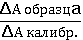 х Конц. станд./калибр. [мг/дл]Фактор пересчета: Билирубин [мг/дл]х17.1 = Билирубин [мкмоль/л].Калибраторы и контролиДля калибровки автоматизированных фотометрических систем рекомендуется калибратор TruCal U фирмы DiaSys. Для внутреннего контроля качества с каждой серией образцов проводите измерения контрольных сывороток TruLab N и P.                             Кат. No                           ФасовкаTruCal U        5 9100 60 10 060                   1х3 млTruLab N       5 9000 60 10 060                   1х5 млTruLab P        5 9050 60 10 060                   1х5 млРабочие характеристикиДиапазон измеренийТест разработан для определения концентраций билирубина в диапазоне измерения от 0.1 до 10 мг/дл (1.7-170 мкмоль/л). Если значение превосходит верхнюю границу диапазона, образец должен быть разведен 1 + 1 изотоническим раствором NaCl (9 г/л) и полученный результат должен быть умножен на 2.Специфичность/ПомехоустойчивостьАскорбиновая кислота до 30 мг/дл и липемия до 1000 мг/дл триглицеридов не влияют на точ-ность анализа. Влияние гемоглобина начинается с концентрации гемоглобина 50 мг/дл.Чувствительность/Пределы определенияНижний предел определения 0.1 мг/дл (1.7 мкмоль/л).Воспроизводимость(t = 37°C, число измерений n = 20)Нормальные величины [1]Литература1. Thomas L ed. Clinical Laboratory Diagnostics. 1st ed. Frankfurt: TH-Books Verlagsgesellschaft, 1998. p 192-202.2. Tolman KG, Rej R. Liver function. In: Burtis CA, Ashwood ER, editors. Tietz Textbook of Clinical Chemistry. 3rd ed. Philadelphia: W.B Saunders Company; 1999. p. 1125-1177.3. Guder WG, Zawta B et al. The Quality of Diagnostic Samples. 1st ed. Darmstadt: GIT Verlag; 2001; p. 18-9. 4. Rand RN, di Pasqua A. A new diazo method for the determination of bilirubin. Clin Chem 1962;6:570-578.Разрешено к обращению на территории Российской Федерации     РУ № ФСР 2011/11621Система менеджмента качества сертифицирована на соответствие требованиям:  ISO 9001:2008, EN ISO 13485:2012, ГОСТ ISO 9001-2011, ГОСТ ISO 13485-2011      Допущено к обращению на территории Европейского Союза 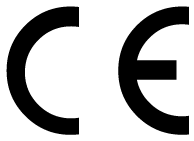 Авторизованный представитель ЗАО «ДИАКОН-ДС» в ЕСCE-partner4UESDOORNLAAN 13, 3951DB MAARN, THE NETHERLANDSИзготовительЗАО «ДИАКОН-ДС»142290, Московская область, г. Пущино, ул. Грузовая, д. 1а.По лицензии «DiaSys Diagnostic Systems GmbH», Alte Strasse 9, 65558 Holzheim, Germany. Alte Strasse 9, 65558 Holzheim, Germany.Кат. №ФасовкаSB 10 082 021R1 2x68 мл + R2 2x17 млSB 10 082 022R1 6x68 мл + R2 6x17 млR1:ЭДТА-Na2, ммоль/л0,1NaCl, ммоль/л123Сульфаминовая кислота, ммоль/л 80R2:2,4-Дихлорофенил-диазониевая соль, ммоль/л0,1HCl, ммоль/л153ЭДТА-Na2, ммоль/л 0,11 деньпри 15–25°C7 днейпри 4–8°C6 месяцевпри (при условии немедленного замораживания)Длина волны, нм546 (540 – 560)Длина опт. пути, см1Температура, °C20 – 25/37Измерениеотносительно холостой пробыХолостаяпробаОбразец/стандартОбразец/стандарт, мклДист. вода, мкл–100100–Реагент 1, мкл10001000Перемешать, инкубировать 3–5 мин при 20–25/37°С, измерить абсорбцию А1, затем добавить:Перемешать, инкубировать 3–5 мин при 20–25/37°С, измерить абсорбцию А1, затем добавить:Перемешать, инкубировать 3–5 мин при 20–25/37°С, измерить абсорбцию А1, затем добавить:Реагент 2, мкл250250Перемешать, инкубировать точно 5 мин при 37°С или 10 мин при 20–25°С. Измерить оптическую плотность А2.Перемешать, инкубировать точно 5 мин при 37°С или 10 мин при 20–25°С. Измерить оптическую плотность А2.Перемешать, инкубировать точно 5 мин при 37°С или 10 мин при 20–25°С. Измерить оптическую плотность А2.ОбразецСреднеарифметическое значение, мг/длSD, мг/длCV, %ВнутрисерийнаяВнутрисерийнаяВнутрисерийнаяВнутрисерийнаяОбразец 10.360.013.12Образец 20.760.011.46Образец 32.070.031.30МежсерийнаяМежсерийнаяМежсерийнаяМежсерийнаяОбразец 10.350.013.34Образец 20.750.011.00Образец 32.130.020.71Дети и взрослые, мг/дл (мкмоль/л)  ≤0.2  (≤3.4)